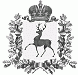 АДМИНИСТРАЦИЯ ШАРАНГСКОГО МУНИЦИПАЛЬНОГО РАЙОНАНИЖЕГОРОДСКОЙ ОБЛАСТИПОСТАНОВЛЕНИЕот 01.08.2019	N 416Об утверждении Плана мероприятий по реализации регионального проекта «Спорт – норма жизни» на территории Шарангского муниципального районаВо исполнение Указа Президента Российской Федерации от 7 мая 2018 года № 204 «О национальных целях и стратегических задачах развития Российской Федерации на период до 2024 года», в соответствии с Паспортом федерального проекта «Создание для всех категорий и групп населения условий для занятий физической культурой и спортом, массовым спортом, в том числе повышение уровня обеспеченности населения объектами спорта и подготовка спортивного резерва», утвержденным протоколом заседания проектного комитета по национальному проекту «Демография» от 14 декабря 2018 года № 3, постановлением Правительства Нижегородской области от 21 декабря 2018 года № 889 «Об утверждении Стратегии социально-экономического развития Нижегородской области до 2035 года», протоколом заседания Совета по стратегии развития и инвестициям при Губернаторе Нижегородской области от 11 декабря 2018 года № Сл-001-50319/18, Паспортом регионального проекта «Спорт-норма жизни», утвержденным Губернатором Нижегородской области Г.С. Никитиным, в целях достижения индикаторов регионального проекта «Спорт-норма жизни», развития спортивной инфраструктуры в Шарангском муниципальном районе, администрация Шарангского муниципального района п о с т а н о в л я е т:1. Утвердить План мероприятий по реализации регионального проекта «Спорт – норма жизни» на территории Шарангского муниципального района согласно приложению к настоящему постановлению.2. Настоящее постановление вступает в силу со дня подписания. 3. Контроль за исполнением настоящего постановления возложить на заместителя главы администрации Д.О.Ожиганова.Глава администрации	О.Л.ЗыковПриложениек постановлению администрацииШарангского муниципального районаот 01.08.2019 года № 416План мероприятий по реализации регионального проекта «Спорт – норма жизни»на территории Шарангского муниципального района№п/пНаименование результата, мероприятия, контрольная точкаСроки реализацииСроки реализацииОтветственный исполнительВид документа и характеристикарезультатаУровень контроля№п/пНаименование результата, мероприятия, контрольная точкаНачалоОкончаниеОтветственный исполнительВид документа и характеристикарезультатаУровень контроля1.Результат:В систематические занятия физической культурой и спортом вовлечено не менее 800 человек (дополнительно к прогнозному показателю 2018 года)01.08.201915.12.2019А.П.Домрачев – зав.сектором по физической культуре и спортуОтчет сектора по физической культуре и спортуЗГАР1.1.1Мероприятие:Повышена эффективность проведения анализа статистической информации01.08.201915.10.2019А.П.Домрачев – зав.сектором по физической культуре и спортуОтчет сектора по физической культуре и спортуЗГАР1.1Контрольная точка:Участие в обучении01.11.2019А.П.Домрачев – зав.сектором по физической культуре и спортуОтчет сектора по физической культуре и спортуЗГАР1.2.1Мероприятие:Проведение физкультурно-массовых мероприятий для детей и учащейся молодежи01.08.201925.12.2019А.П.Домрачев – зав.сектором по физической культуре и спортуОтчет о проведенииЗГАР1.2Контрольная точка:Проведено не менее 25 спортивно-массовых мероприятий для детей и учащейся молодежи30.12.2019А.П.Домрачев – зав.сектором по физической культуре и спортуОтчет о проведенииЗГАР1.3.1Мероприятие:Проведение физкультурно-массовых мероприятий среди лиц средних и старших возрастных групп01.08.201925.12.2019А.П.Домрачев – зав.сектором по физической культуре и спортуОтчет о проведенииЗГАР1.3Контрольная точка:Проведено не менее 30 спортивно- массовых мероприятий среди лиц средних и старших возрастных групп30.12.2019А.П.Домрачев – зав.сектором по физической культуре и спортуОтчет о проведенииЗГАР1.4.1Мероприятие:Проведение мероприятий среди инвалидов01.08.201925.12.2019С.Н.Перунов – директор МАУ «ФОК в р.п.Шаранга НО»Отчет о проведенииЗГАР1.4.Контрольная точка:Проведена обзорная экскурсия по ФОКу, проведена беседа об эффективности занятий лечебной физкультурой Проведено не менее 2 физкультурных и комплексных физкультурных мероприятий среди инвалидов30.12.2019С.Н.Перунов – директор МАУ «ФОК в р.п.Шаранга НО»Отчет о проведенииЗГАР1.5.1Мероприятие:Реализация Всероссийского физкультурно-спортивного комплекса «Готов к труду и обороне» (ГТО), предусматривающего тестирование уровня физической подготовленности всех категорий и групп населения, включая областные зимние и летние фестивали комплекса01.08.201930.12.2019С.Н.Перунов – директор МАУ «ФОК в р.п.Шаранга НО»Отчет центра тестирования комплекса ГТОЗГАР1.5.Контрольная точка:Подготовлен и отправлен отчет в Министерство спорта Нижегородской области о результатах прохождения испытаний комплекса ГТО всеми категориями и группами граждан района 01.04.2019С.Н.Перунов – директор МАУ «ФОК в р.п.Шаранга НО»Отчет в Министерство спортаНижегородской областиЗГАР2.Результат:Проведено 2 детских и 2 взрослых Фестиваля ГТО, 1 Фестиваль детей дошкольного возраста, обеспечено участие спортсменов в учебно-тренировочных сборах и официальных соревнованиях областного уровня01.08.201925.12.2019С.Н.Перунов – директор МАУ «ФОК в р.п.Шаранга НО»Отчето проведенииЗГАР3.1.1Мероприятие:Организация официальных спортивных мероприятий в системе подготовки спортивного резерва01.08.201925.12.2019С.Н.Перунов – директор МАУ «ФОК в р.п.Шаранга НО», А.С.Чижов – директор МБУ ДО Шарангский ДЮЦОтчет организатора спортивного соревнованияЗГАР3.1.Контрольная точка:По результатам официальных спортивных мероприятий не менее 30% занимающихся имеют спортивные разряды и звания25.12.2019С.Н.Перунов – директор МАУ «ФОК в р.п.Шаранга НО», А.С.Чижов – директор МБУ ДО Шарангский ДЮЦПриказы о присвоении разрядовЗГАР4.Результат:Закупка спортивного инвентаря и оборудования для ФОКа 01.08.201901.12.2019С.Н.Перунов – директор МАУ «ФОК в р.п.Шаранга НО»ДФ4.1Контрольная точка:Инвентарь и оборудование закуплено01.12.2019С.Н.Перунов – директор МАУ «ФОК в р.п.Шаранга НО»Отчет о закупкахДФ5Результат:В систематические занятия физической культурой и спортом вовлечено не менее 300 человек (дополнительно к показателям 2019 года)01.01.202015.12.2020А.П.Домрачев – зав.сектором по физической культуре и спортуОтчет сектора по физической культуре и спортуЗГАР5.1.1Мероприятие:Повышена эффективность проведения анализа статистической информации01.03.202015.10.2020А.П.Домрачев – зав.сектором по физической культуре и спортуОтчет сектора по физической культуре и спортуЗГАР5.1Контрольная точка:Участие в обучении01.11.2020А.П.Домрачев – зав.сектором по физической культуре и спортуОтчет сектора по физической культуре и спортуЗГАР5.2.1Мероприятие:Проведение спортивно-массовых мероприятий для детей и учащейся молодежи01.01.202025.12.2020А.П.Домрачев – зав.сектором по физической культуре и спортуОтчето проведенииЗГАР5.2Контрольная точка:Проведено не менее 25 спортивно-массовых мероприятий для детей и учащейся молодежи30.12.2020А.П.Домрачев – зав.сектором по физической культуре и спортуОтчето проведенииЗГАР5.3.1Мероприятие:Проведение спортивно-массовых мероприятий среди лиц средних и старших возрастных групп01.01.202025.12.2020А.П.Домрачев – зав.сектором по физической культуре и спортуОтчет о проведенииЗГАР5.3Контрольная точка:Проведено не менее 30 спортивно-массовых мероприятий среди лиц средних и старших возрастных групп30.12.2020А.П.Домрачев – зав.сектором по физической культуре и спортуОтчет о проведенииЗГАР5.4.1Мероприятие:Проведение мероприятий среди инвалидов01.01.202025.12.2020С.Н.Перунов – директор МАУ «ФОК в р.п.Шаранга НО»Отчет о проведенииЗГАР5.4Проведено не менее 3 физкультурных и комплексных физкультурных мероприятий среди инвалидов30.12.2020С.Н.Перунов – директор МАУ «ФОК в р.п.Шаранга НО»Отчет о проведенииЗГАР5.5.1Мероприятие:Реализация Всероссийского физкультурно-спортивного комплекса «Готов к труду и обороне» (ГТО), предусматривающего тестирование уровня физической подготовленности всех категорий и групп населения, включая областной зимний и летний Фестивали комплекса01.01.202030.12.2020С.Н.Перунов – директор МАУ «ФОК в р.п.Шаранга НО»Отчет центра тестированияЗГАР5.5Контрольная точка:Подготовлен и отправлен отчет в Министерство спорта Нижегородской области о результатах прохождения испытаний комплекса ГТО всеми категориями и группами граждан района01.04.2020С.Н.Перунов – директор МАУ «ФОК в р.п.Шаранга НО»Отчет в Министерство спорта Нижегородской областиЗГАР6.Результат:Проведено 2 детских и 2 взрослых Фестиваля ГТО, 1 Фестиваль детей дошкольного возраста, обеспечено участие спортсменов в учебно-тренировочных сборах и официальных соревнованиях областного уровня01.01.202025.12.2020С.Н.Перунов – директор МАУ «ФОК в р.п.Шаранга НО»Отчет о проведенииЗГАР7.1.1Мероприятие:Организация официальных спортивных мероприятий в системе подготовки спортивного резерва01.01.202025.12.2020С.Н.Перунов – директор МАУ «ФОК в р.п.Шаранга НО», А.С.Чижов – директор МБУ ДО Шарангский ДЮЦОтчет организатора спортивного соревнованияЗГАР7.1Контрольная точка:По результатам официальных спортивных мероприятий не менее 30% занимающихся имеют спортивные разряды и звания25.12.2020С.Н.Перунов – директор МАУ «ФОК в р.п.Шаранга НО», А.С.Чижов – директор МБУ ДО Шарангский ДЮЦПриказы о присвоении разрядовЗГАР8.Результат:Закупка спортивного инвентаря и оборудования для ФОКа 01.05.202001.11.2020С.Н.Перунов – директор МАУ «ФОК в р.п.Шаранга НО»ДФ8.1.Контрольная точка:Инвентарь и оборудование закуплено01.11.2020С.Н.Перунов – директор МАУ «ФОК в р.п.Шаранга НО»Отчет о закупкахДФ9.Результат:В систематические занятия физической культурой и спортом вовлечено не менее 300 человек (дополнительно к прогнозному показателю 2020 года)01.01.202115.12.2021А.П.Домрачев – зав.сектором по физической культуре и спортуОтчет сектора по физической культуре и спортуЗГАР9.1.1.Мероприятие:Повышена эффективность проведения анализа статистической информации01.03.202115.10.2021А.П.Домрачев – зав.сектором по физической культуре и спортуОтчет сектора по физической культуре и спортуЗГАР9.1.Контрольная точка:Участие в обучении01.11.2021А.П.Домрачев – зав.сектором по физической культуре и спортуОтчет сектора по физической культуре и спортуЗГАР9.2.1.Мероприятие:Проведение физкультурно-массовых мероприятий для детей и учащейся молодежи01.01.202125.12.2021А.П.Домрачев – зав.сектором по физической культуре и спортуОтчет о проведенииЗГАР9.2.Контрольная точка:Проведено не менее 25 спортивно-массовых мероприятий для детей и учащейся молодежи30.12.2021А.П.Домрачев – зав.сектором по физической культуре и спортуОтчет о проведенииЗГАР9.3.1.Мероприятие:Проведении физкультурно-массовых мероприятий среди лиц средних и старших возрастных групп01.01.202125.12.2021А.П.Домрачев – зав.сектором по физической культуре и спортуОтчет о проведенииЗГАР9.3.Контрольная точка:Проведено не менее 30 спортивно-массовых мероприятий среди лиц средних и старших возрастных групп30.12.2021А.П.Домрачев – зав.сектором по физической культуре и спортуОтчет о проведенииЗГАР9.4.1.Мероприятие:Проведение мероприятий среди инвалидов01.01.202125.12.2021С.Н.Перунов – директор МАУ «ФОК в р.п.Шаранга НО»Отчет о проведенииЗГАР9.4.Контрольная точка:Проведено не менее 3 физкультурных и комплексных физкультурных мероприятий среди инвалидов30.12.2021С.Н.Перунов – директор МАУ «ФОК в р.п.Шаранга НО»Отчет о проведенииЗГАР9.5.1Мероприятие:Реализация Всероссийского Физкультурно-спортивного комплекса «Готов к труду и обороне» (ГТО), предусматривающего тестирование уровня физической подготовленности всех категорий и групп населения, включая областные зимние и летние Фестивали комплекса01.01.202130.12.2021С.Н.Перунов – директор МАУ «ФОК в р.п.Шаранга НО»Отчет центра тестирования комплекса ГТОЗГАР9.5.Контрольная точка:Подготовлен и отправлен отчет в Министерство спорта Нижегородской области о результатах прохождения испытаний комплекса ГТО всеми категориями и группами граждан района01.04.2021С.Н.Перунов – директор МАУ «ФОК в р.п.Шаранга НО»Отчет в Министерство спортаНижегородской областиЗГАР10.Результат:Проведено 2 детских и 2 взрослых Фестиваля ГТО, 1 Фестиваль детей дошкольного возраста, обеспечено участие спортсменов в учебно-тренировочных сборах и официальных соревнованиях областного уровня01.01.202125.12.2021С.Н.Перунов – директор МАУ «ФОК в р.п.Шаранга НО»Отчет о проведенииЗГАР10.1.1Мероприятие:Организация официальных спортивных мероприятий в системе подготовки спортивного резерва01.01.202125.12.2021С.Н.Перунов – директор МАУ «ФОК в р.п.Шаранга НО», А.С.Чижов – директор МБУ ДО Шарангский ДЮЦОтчет организатора спортивного соревнованияЗГАР10.1.Контрольная точка:По результатам официальных спортивных мероприятий не менее 30% занимающихся имеют спортивные разряды и звания25.12.2021С.Н.Перунов – директор МАУ «ФОК в р.п.Шаранга НО», А.С.Чижов – директор МБУ ДО Шарангский ДЮЦПриказы о присвоении разрядовЗГАР11.Результат:Закупка спортивного инвентаря и оборудования для ФОКа 01.05.202101.11.2021С.Н.Перунов – директор МАУ «ФОК в р.п.Шаранга НО»ДФ11.1Контрольная точка:Инвентарь и оборудование закуплено01.11.2021С.Н.Перунов – директор МАУ «ФОК в р.п.Шаранга НО»Отчет о закупкахДФ